Delegate: Tamer Anıl Aydoğdu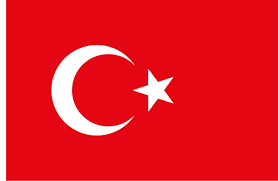 Commitee: CSW (The Commision on the Status on the Women) Country: TurkeyTopic: Human rights, equality, freedom and the history of Turkey Instituation: Albay Tayyar Nuran Oğuz Anatolian High School    Turkey gave full political rights to women, including the right to elect and be elected locally in 1930 (nationwide in 1934). Granted by Mustafa Kemal Atatürk, Turkish women gained the right to elect and be elected before women in many European countries such as France, Italy and Greece. Article 10 of the Turkish Constitution bans any discrimination, state or private, on the grounds of sex. It is the first country to have a woman as the President of its Constitutional Court. Article 41 of the Turkish Constitution reads that the family is "based on equality between spouses".   The Turkish feminist movement began in the 19th century during the decline of the ‘’Ottoman Empire when the Ottoman Welfare Organisation of Women’’ was founded in 1908. The ideal of gender equality was embraced after the declaration of the Republic of Turkey by the administration of Mustafa Kemal Atatürk, whose modernising reforms included a ban on polygamy and the provision of full political rights to Turkish women by 1930.   Today, however, there are still women who are deprived of these rights. There are many reasons for this. Some of them are as follows: patriarchal thought, concubine, deprivation of education and training rights, abuse... But right now the government in Turkey does not even allow women to defend their rights. Despite making up half of Turkey’s population, women are still fighting for their rights on the grounds that they are victims of violence, as well as being exposed to social violence in areas such as politics, work and education. In addition, Turkey ranks 87th place among the safest countries for women.  This sitation is not so bad for a developing country like Turkey. To further improve this situation, the person should be treated as they deserve, not just because he is a man, but because he is a human being.